Памятка гражданам Украины, прибывшим 
на территорию Российской Федерации в экстренном массовом порядке, для получения помощи 
в трудоустройстве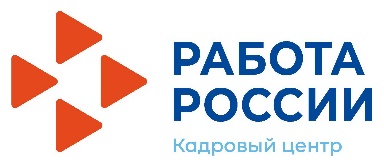    Граждане, находящиеся в пунктах временного размещения (далее - ПВР), 
в целях содействия в трудоустройстве могут обратиться к специалистам центра занятости населения (далее – ЦЗН), которые консультируют в ПВР.    Граждане, проживающие в семьях, могут обратиться в ЦЗН, 
находящийся на территории пребывания (адреса и контактные телефоны ЦЗН 
размещены на портале органов власти Калужской области - https://pre.admoblkaluga.ru/sub/minsocial/podvuch/czn/)Работники ЦЗН: проинформируют о порядке регистрации в целях поиска подходящей работы 
и требованиях к подбору подходящей работы; зарегистрируют в качестве нуждающихся в трудоустройстве для поиска подходящей работы в регистре получателей государственных услуг в сфере занятости населения на основании документов, предъявленных гражданином; окажут содействие в поиске подходящей работы с учетом сведений о профессии (специальности), должности, вида деятельности, уровня профессиональной подготовки и квалификации, опыта и навыков;  предоставят перечень вакансий, в том числе с предоставлением жилья, 
на территории Калужской области; организуют доступ к единой цифровой платформе в сфере занятости и трудовых отношений «Работа в России»; проконсультируют по вопросам оформления трудоустройства на территории РФ.Государственные услуги предоставляются бесплатно.Гражданам, прибывшим с территории Донецкой и Луганской народных республик, имеющим гражданство Российской Федерации, разрешение на временное проживание или вид на жительство, а также признанными беженцами или имеющим временное убежище в Российской Федерации, для трудоустройства не требуется разрешительных документов. В остальных случаях для трудоустройства необходимо получение патента.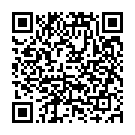 С актуальной информацией о вакантных рабочих местах на предприятиях и в организациях Калужской области можно ознакомиться на единой цифровой платформе в сфере занятости и трудовых отношений «Работа в России» https://trudvsem.ru/  или изучить список вакансий с предоставлением жилья 
на портале органов власти Калужской области - https://pre.admoblkaluga.ru/sub/minsocial/trudizan/soot/vaksgh.phpЦентры занятости населения.Необходимая помощь и поддержка в том числе в решении социальных вопросов гражданам, прибывшим в Калужскую область с территории ДНР, ЛНР, Украины, может быть оказана по адресу: г. Калуга, ул. Пролетарская, д.111 или по телефону горячей линии, работающей в круглосуточном режиме8-800-450-00-95.Наименование учрежденияАдрес местонахождения, телефон, электронный адресГКУ ЦЗН г. Калугиг. Калуга, ул. Николо - Козинская, 71 А, 8(4842) 57-63-50; 8(4842) 56-27-79, cznkaluga@adm.kaluga.ruГКУ ЦЗН г. Обнинскг. Обнинск, ул. Горького, 50-А, 8(48439) 5-93-55; 8(48439) 5-88-33, cznobninsk@adm.kaluga.ruГКУ ЦЗН Бабынинского районапос. Бабынино, ул. Молодежная, 9, 8(48448) 2-18-22; 8(48448) 2-21-76, cznbabyn@adm.kaluga.ruГКУ ЦЗН Боровского районаг. Боровск, ул. Ленина, 74-А, 8(48438) 4-26-81; 8(48438) 4-30-49, cznborovsk@adm.kaluga.ruГКУ ЦЗН Дзержинского районаг. Кондрово, ул. Проспект труда, 28, 8(48434) 3-67-09; 8(48434) 3-67-21, czndzergyn@adm.kaluga.ruГКУ ЦЗН Жуковского районаг. Жуков, ул. Советская, 10, 8(48432) 5-61-62, cznzhukov@adm.kaluga.ruГКУ ЦЗН Кировского районаг. Киров, ул. Ленина, 6-А, 8(48456) 5-66-17; 8(48456) 5-11-21, cznkirov@adm.kaluga.ruГКУ ЦЗН Козельского районаг. Козельск, ул. Чкалова, 9, 8(48442) 2-31-99; 8(48442) 2-31-29, cznkozelsk@adm.kaluga.ruГКУ ЦЗН Куйбышевского районас. Бетлица, ул. Калинина, 24, 8(48457) 2-13-68, cznkuibysh@adm.kaluga.ruГКУ ЦЗН Людиновского районаг. Людиново, ул. Фокина, 31, 8(48444) 6-28-29, cznludin@adm.kaluga.ruГКУ ЦЗН Малоярославецкого районаг. Малоярославец, ул. Пионерская, 1, 8(48431) 2-15-82; 8(48431) 3-00-30, cznmaloyar@adm.kaluga.ruГКУ ЦЗН Сухиничского районаг. Сухиничи, ул. Ленина, 74, 8(48451) 5-37-11; 8(48451) 5-17-53, cznsuhin@adm.kaluga.ruГКУ ЦЗН Тарусского районаг. Таруса, ул. Карла Либкнехта, 14/22, 8(48435) 2-55-86; 8(48435) 2-51-67, czntarus@adm.kaluga.ruГКУ ЦЗН Хвастовичского районас. Хвастовичи, ул. Талалушкина, 4, 8(48453) 9-10-67; 8(48453) 9-17-32, cznhvast@adm.kaluga.ruГКУ ЦЗН Юхновского районаг. Юхнов, ул. Ф. Энгельса, д. 42, пом.2, 8(48436) 2-31-95, cznyuhn@adm.kaluga.ru